Azione Cattolica Italiana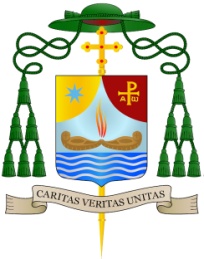 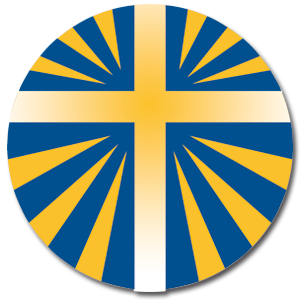 Diocesi di Oppido M. - Palmi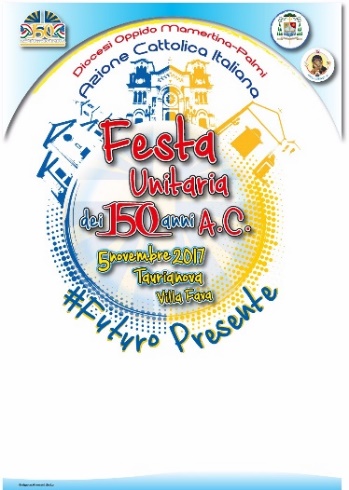 Scheda di iscrizione alla "Festa Unitaria dei 150 anni di AC"		     Parrocchia				                          CittàAssociazioneNumero partecipanti          6-8			        9-11			    12-14		          EducatoriGiovanissimi			     Giovani		       Giovani-Adulti		   Adulti                                   totale partecipanti                                   totale quote €Altre eventuali comunicazioni							        Presidente parrocchiale